Question IDQuestion DescriptionPictureAnswer1This sign indicates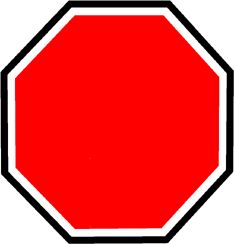 Stop2This sign indicates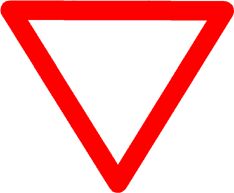 Give way3This sign indicates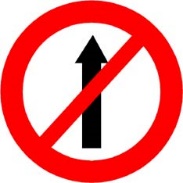 No entry4This sign indicates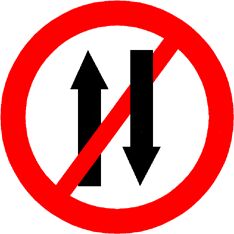 One way 5 This sign indicates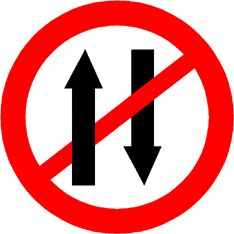 One way7 7 This sign indicates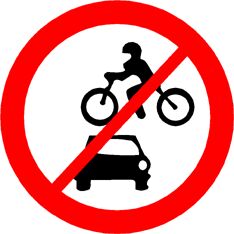 All motor vehicles prohibited8This sign indicates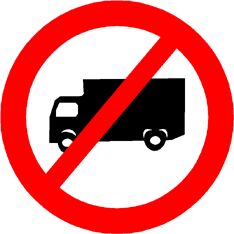 Truck prohibited11This sign indicates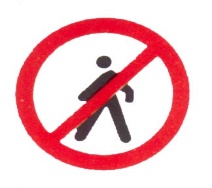 Pedestrians prohibited12This sign indicates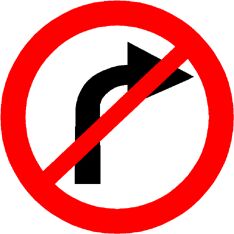 Right turn prohibited13This sign indicates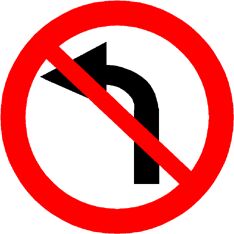 Left turn prohibited14This sign indicates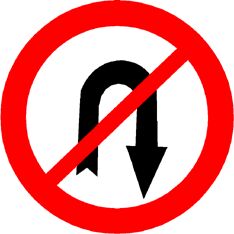 U turn prohibited15This sign indicates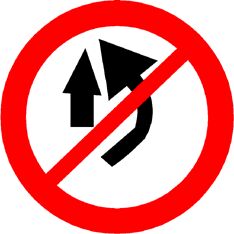 Overtaking prohibited16This sign indicates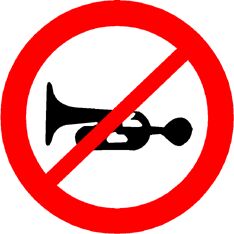 Horn prohibited17This sign indicates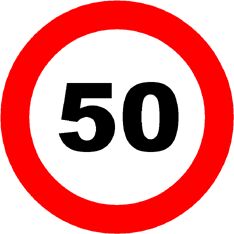 Speed limit18This sign indicates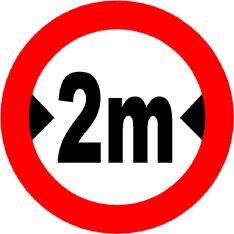 Width limit19This sign indicates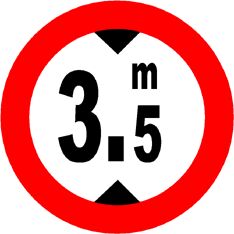 Height limit20This sign indicates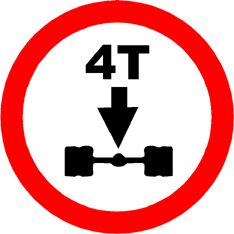 Axle load limit21This sign indicates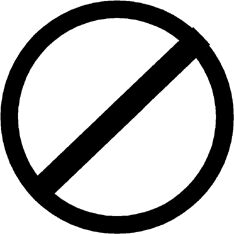 Restriction ends23This sign indicates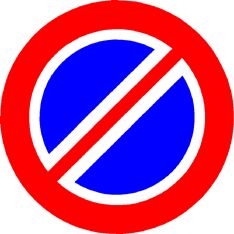 No parking24This sign indicates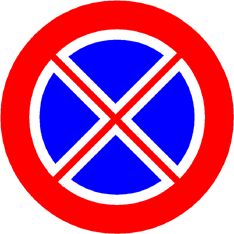 No stopping25This sign indicates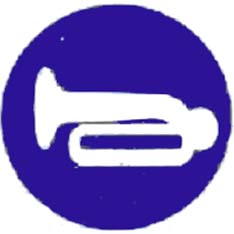 Compulsory sound horn27This sign indicates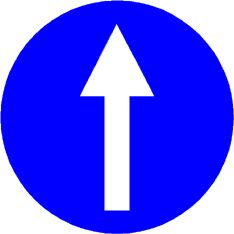 Compulsory ahead only28This sign indicates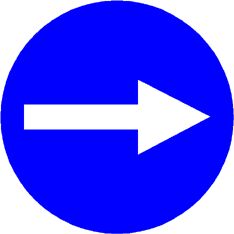 Compulsory turn right29This sign indicates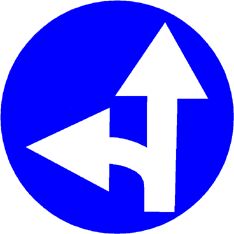 Compulsory ahead or turn left35This sign indicates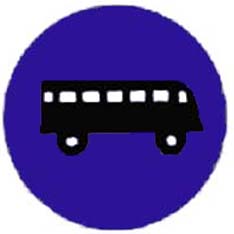 Compulsory bus stop36This sign indicates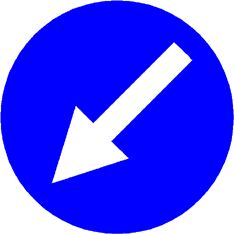 Compulsory keep left38This sign indicates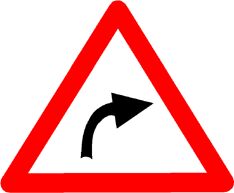 Right hand curve39This sign indicates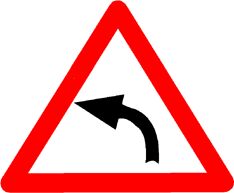 Left hand curve40This sign indicates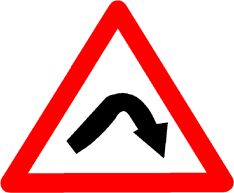 Right hair pin bend41This sign indicates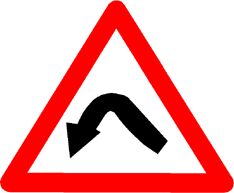 Left hair pin bend42This sign indicates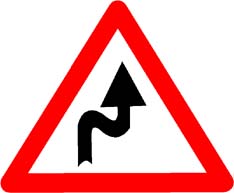 Right reverse bend43This sign indicates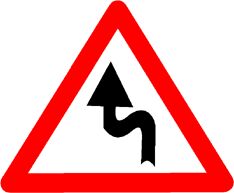 Left reverse bend46This sign indicates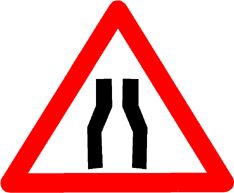 Narrow road ahead47This sign indicates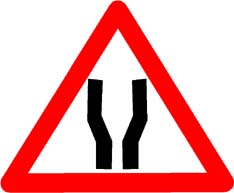 Road widens ahead48This sign indicates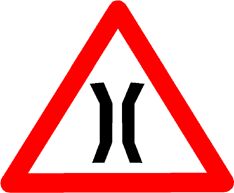 Narrow bridge49This sign indicates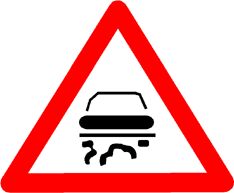 Slippery road50This sign indicates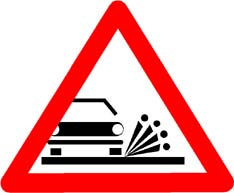 Loose gravel52This sign indicates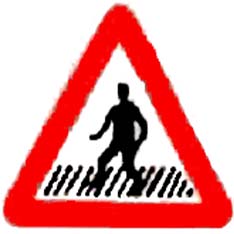 Pedestrian crossing53This sign indicates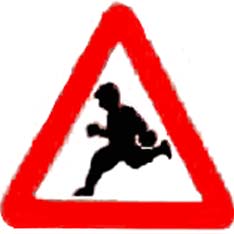 School ahead56This sign indicates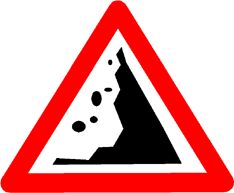 Falling rocks57This sign indicates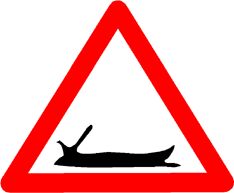 Ferry59This sign indicates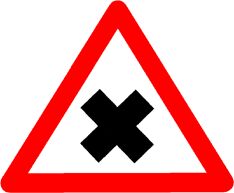 Cross road60This sign indicates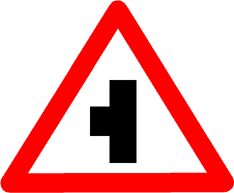 Side road left61This sign indicates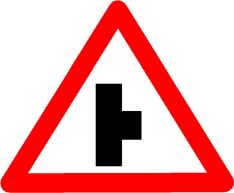 Side road right62This sign indicates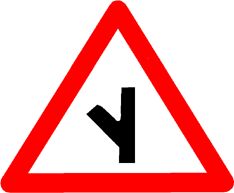 Y- intersection63This sign indicates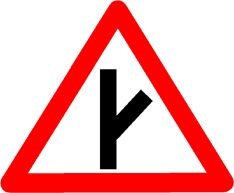 Y- intersection64This sign indicates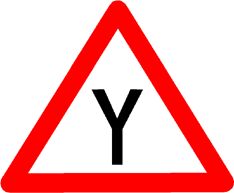 Y- intersection65This sign indicates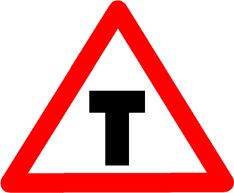 T- intersection66This sign indicates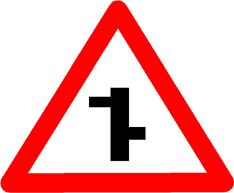 Staggered intersection67This sign indicates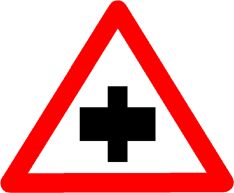 Major road ahead68This sign indicates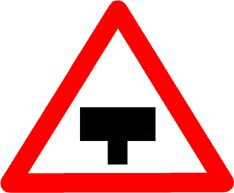 Major road ahead69This sign indicates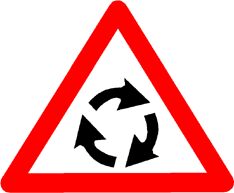 Round about70This sign indicates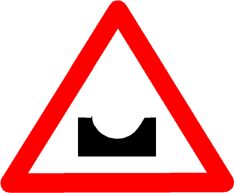 Dangerous deep71This sign indicates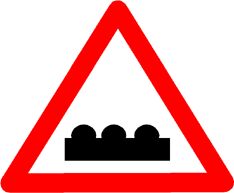 Speed braker72This sign indicates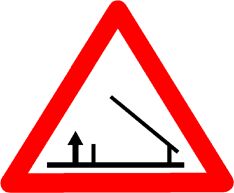 Barrier ahead73This sign indicates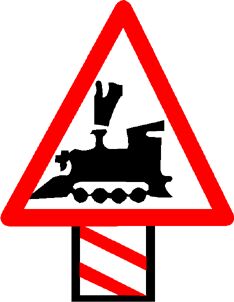 Unguarded level crossing 200 mts74This sign indicates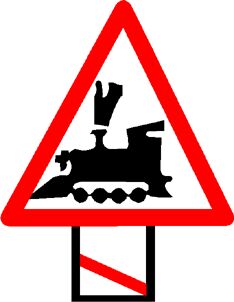 Unguarded level crossing 50-100 mts75This sign indicates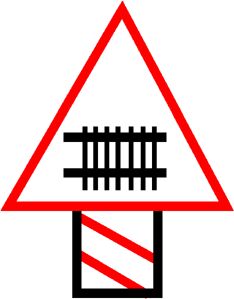 Guarded level crossing 200 mts76This sign indicates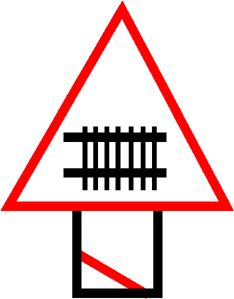 Guarded level crossing 50-100 mts88This sign indicates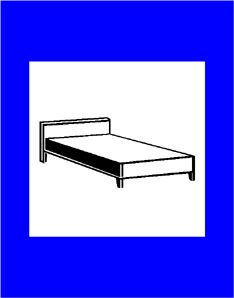 Resting place89This sign indicates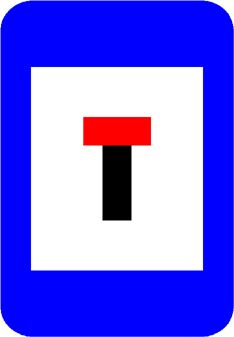 No through road91This sign indicates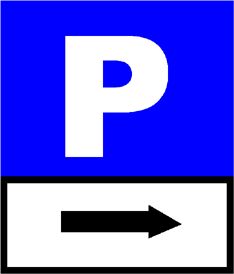 Park this side92This sign indicates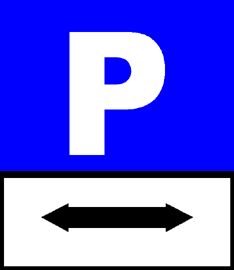 Parking both sides93This sign indicates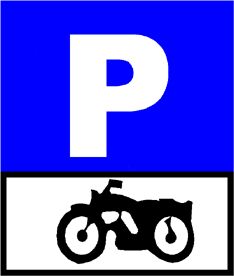 Scooter && Motorcycle parking95This sign indicates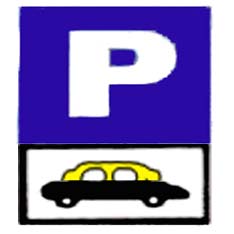 Taxi parking96This sign indicates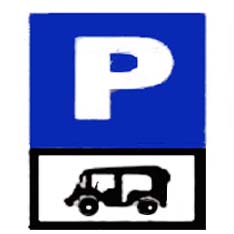 Auto rickshaw parkingLL Test Question AnswerLL Test Question AnswerLL Test Question AnswerSr. No.Question DescriptionAnswer1While driving you shall always try to drive close to the…Left-hand side of the road2While turning to the left you shall drive as close as possible to the…Left-hand of the road3You shall overtake from…Right of traffic proceeding in same direction4When your vehicle is being overtaken by another vehicle, you should…Slow down && allow him to pass5Approaching a road junction, corner/pedestrian crossing you shall..Slow down and enter6You should give way to all traffic approaching the intersection…On your right side7When a fire service vehicle/ambulance is approaching, you shouldAllow free passage8Driving up nonsignal intersection, people crossing ahead of you, then..Stop and allow people to cross the road9You wish to take a U turn at controlled intersection, you should…Wait until green light glows for U turn10While driving if you wish to change lanes, you should…Change lanes safely by giving proper signal11When you are about to stop the vehicle, you should…Raise right arm vertically outside the vehicle12While parking the vehicle you should ensure that it…Doesn't cause danger/inconvenience to others13While parking your vehicles you should park…As per signal board or road marking14When road is marked by lanes, you should…Drive in lane & change with signal15When moving behind another vehicle the driver should…Keep safe distance from front Vehicle16When you are driving in silent zone…You should not blow horn17What is the main cause of road accidents ?Driver18Which vehicle insurance policy is mandatory ?Third party policy19When should you keep driving licence with you?Always while driving20Overtaking is very dangerous ………On blind turns and crest of hill21The rightmost lane on expressway should be used only ………For overtaking purpose only22While slowing down you should apply ……The brake first and then clutch23Before turning to left you should position your vehicle ………In Left lane of road24When your vehicle is being overtaking, you should ……Slow down and allow him to pass25You are about to stop the vehicle …Raise right fore arm vertically outside the vehicle26Before turning to right you should position your vehicle ……In the rightmost lane27The meaning of MSM with respect to negotiating a turn is …Mirror Signal Manoeuvere28Correct eye sight for holding the driving licence is that applicant …Should be able to read a car number plate at a distance of 25 mtrs.29The meaning of PSL with respect to turning of vehicle is ……Position Speed Look30How many driving lecences can one person hold at a time?One licence only31A driver whose driving licence is suspended or revoked can …….Not to drive under any circumstances32If dazzled by headlights of oncoming vehicle you should …Slow down and stop the vehicle to the left side of road33At zebra crossings you should ….Stop and allow pedestrians to cross the road34If two vehicles are approaching at an uncontrolled intersection at same time then preference should be given to …….One approaching from right